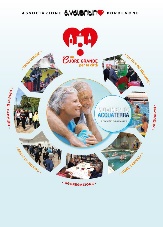 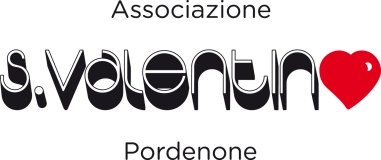      MOVIMENTO Acquaterra, il cammino del benessere                       CONSENSO INFORMATO PARTECIPAZIONE ALLE ATTIVITA’ SOCIALI	L’attività fisica, purché moderata e regolare, comporta molteplici benefici per la salute ed il benessere delle persone e aiuta a prevenire molte malattie croniche, migliorando la qualità della vita. 	Per le persone sedentarie è però necessario che l’aumento dell’attività fisica quotidiana avvenga con la necessaria gradualità. Per questo è opportuno informare il proprio medico di famiglia e chiedere un parere in relazione all’attività in oggetto.	L’adesione alle attività è libera e gratuita, subordinata alla iscrizione alla associazione, costo tessera annua € 10,00 (dieci Euro).LE ATTIVITA’ PREVISTE PER IL 2022 SONO LE SEGUENTI:Io sottoscritto _________________________________________ dichiaro di essere stato informato che, se ho problemi di salute, prima di aderire a tale attività devo rivolgermi al mio medico per eventuali consigli. Inoltre, dichiaro di assumermi personalmente ogni responsabilità inerente eventuali infortuni che potessero verificarsi nel corso delle attività motorie.Luogo e data									Firma………………………………………						…………………………………LE CURE TERMALI PER TUTTI    GRUPPI DI CAMMINOGINNASTICA MUSICALEGINNASTICA IN PISCINAYOGATAI CHILABORATORIO DI INGLESEBURRACOBRICOLAGEGITE SOCIALIRESPIRAZIONE CONSAPEVOLEGINNASTICA POSTURALE